Name __________________________________________ Date ____________________ Period _______Chapter 4 Test ReviewFill in the blanks with the appropriate vocab terms:1. A name given to matching angles of congruent triangles is ________________________________.2. A side that is between two angles is called a(n) ______________________________.3. The two congruent angles in an isosceles triangle are called ________________________________.What can you conclude from the given statement? Provide a reason why. Draw a diagram for #6.4.  bisects , so ________  __________ because _____________________________________.5. bisects  at point A, so ________  __________ because _______________________________.6.  so __________ // __________ because __________________________________________.7. Classify the triangle by its angle measures and  		8. Find . side lengths. 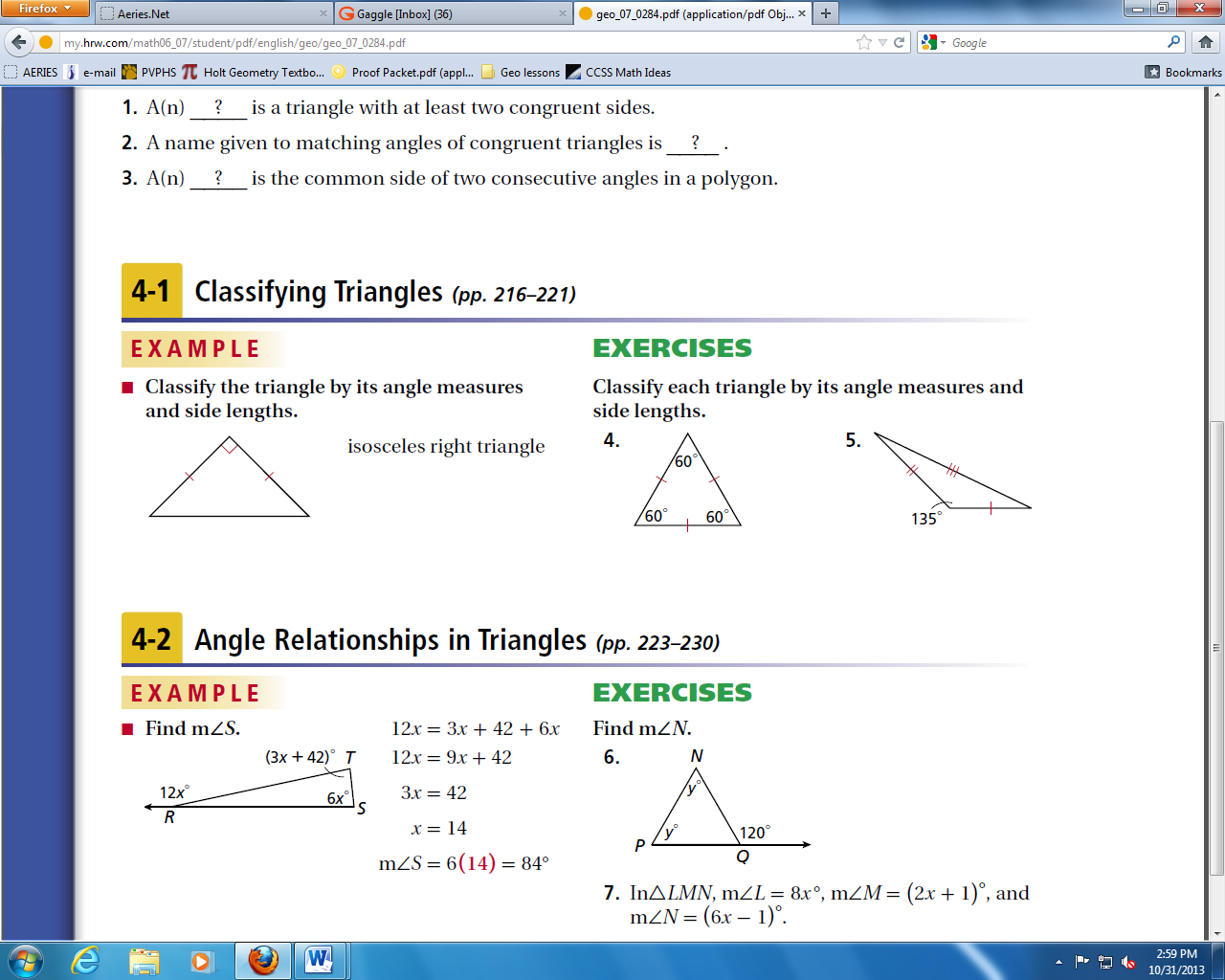 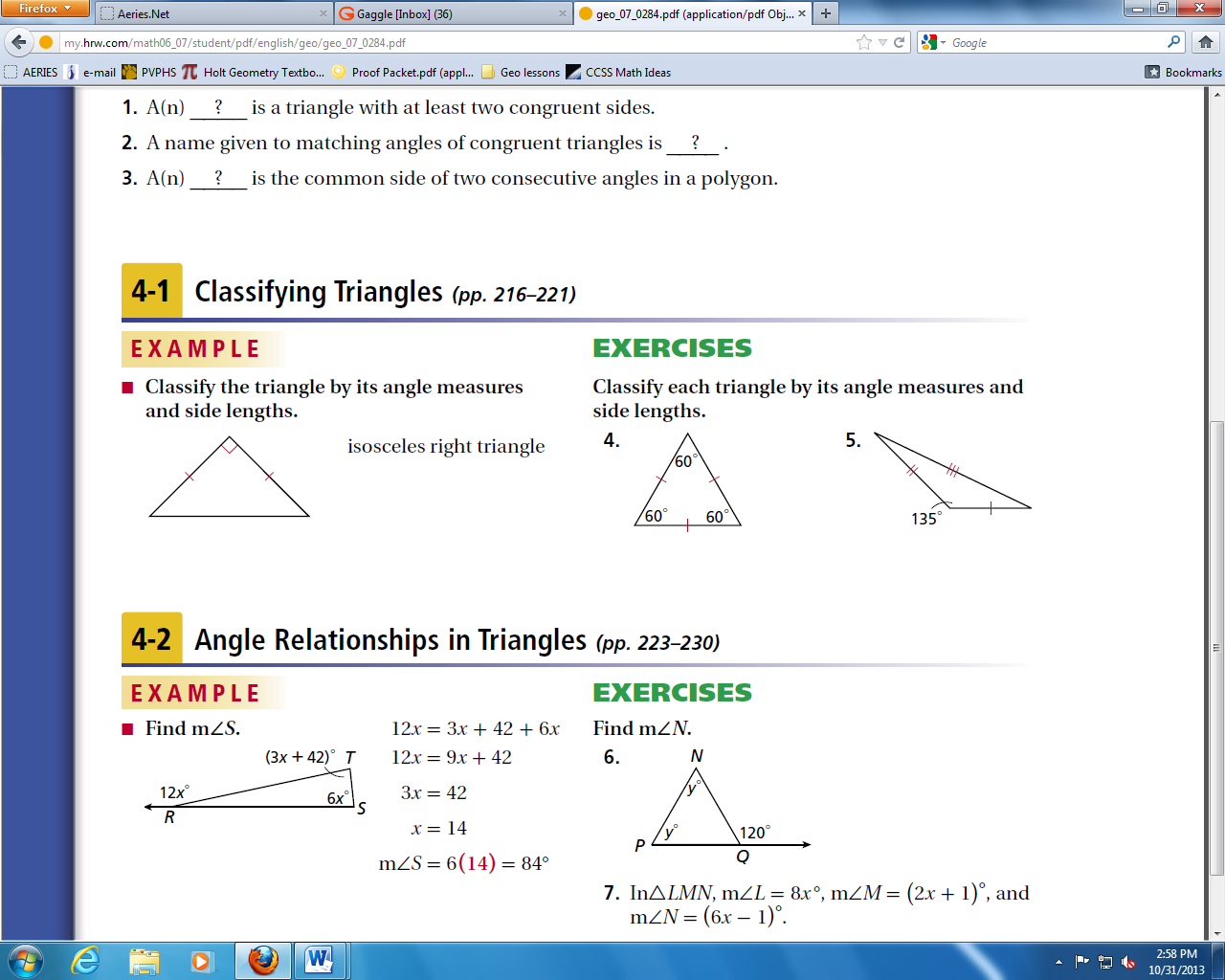 9. Given: . Identify the congruent corresponding parts.  ________			b. __________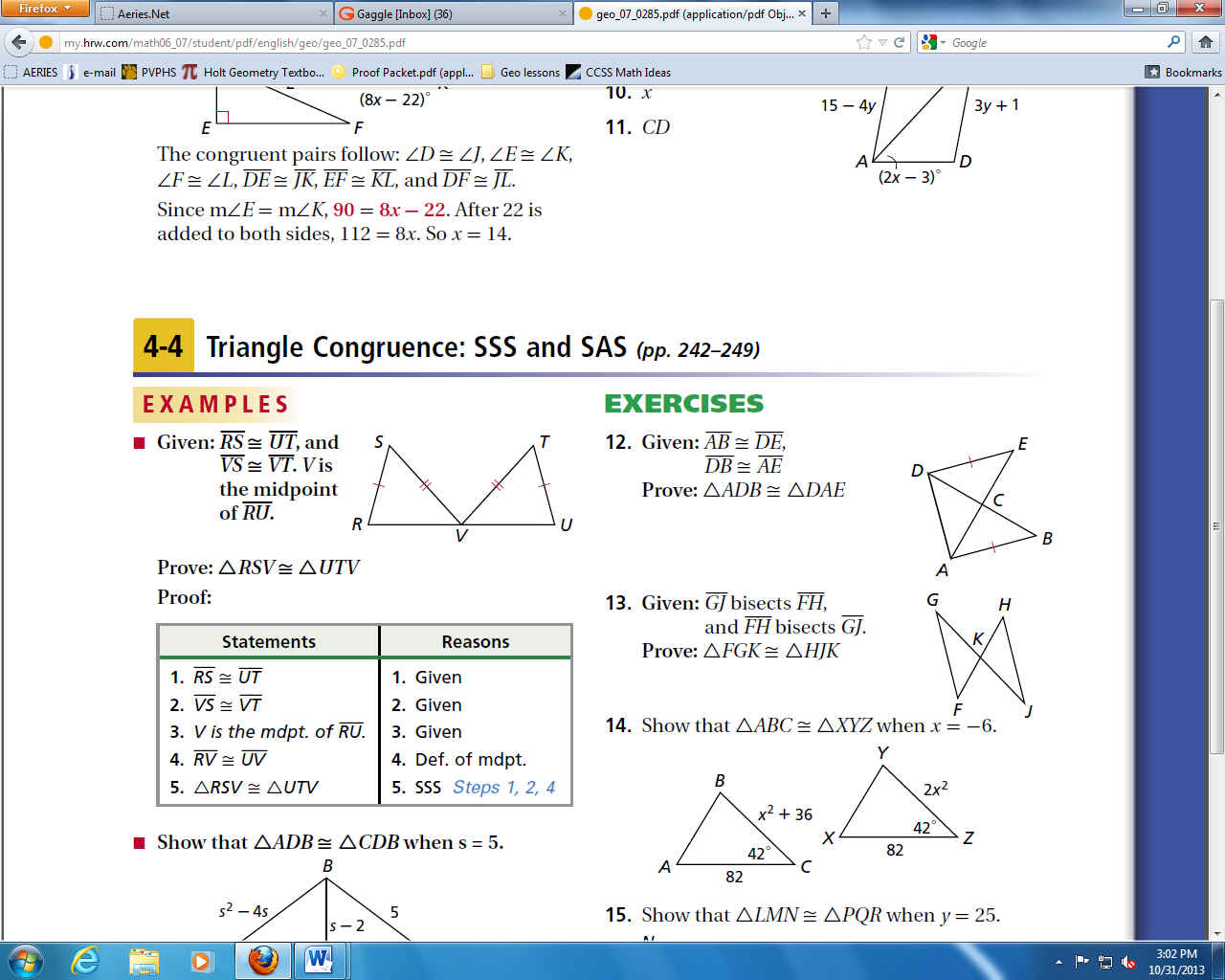 10. Given: . Find x. 		11. 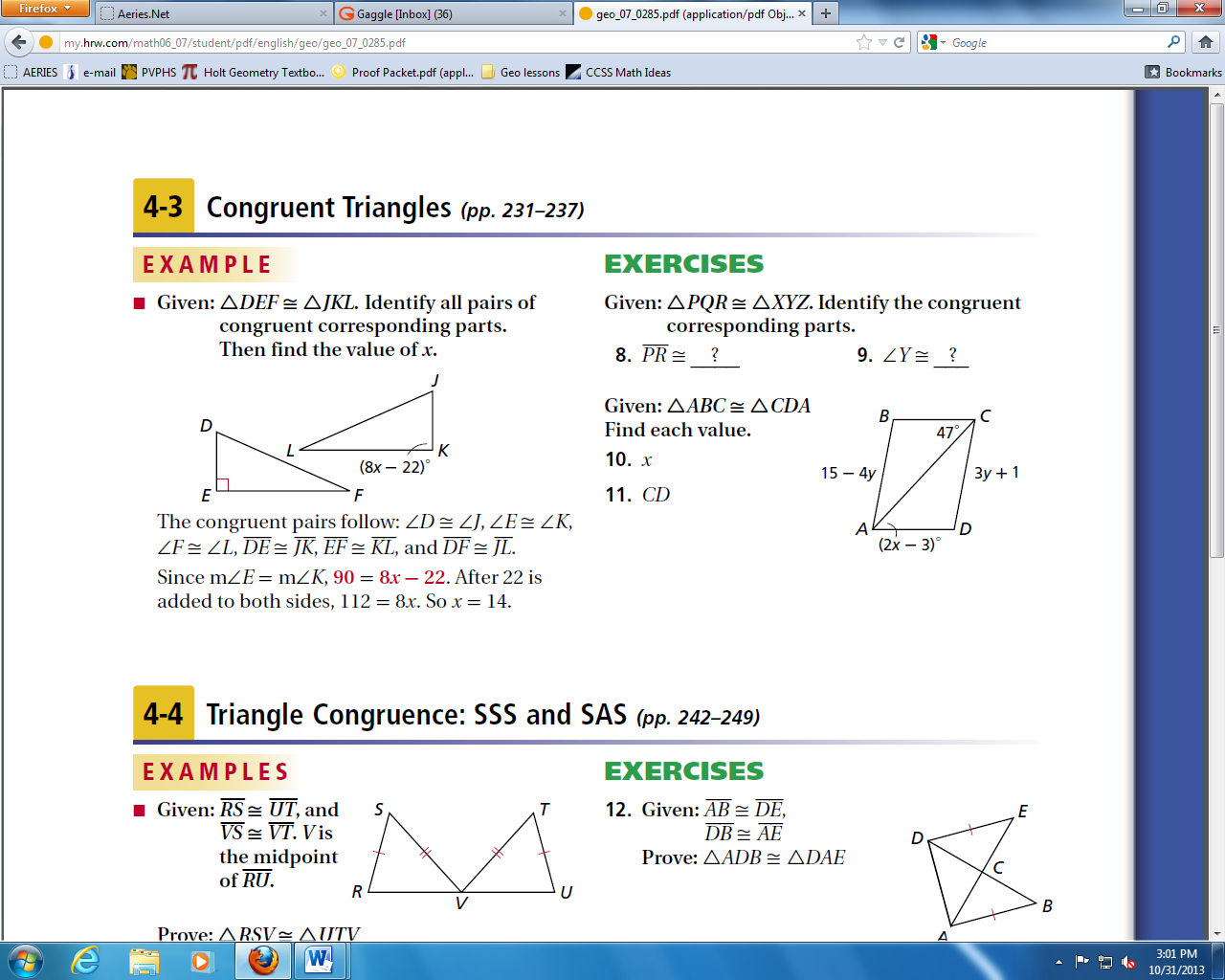 							Statements			Reasons12. 							13. 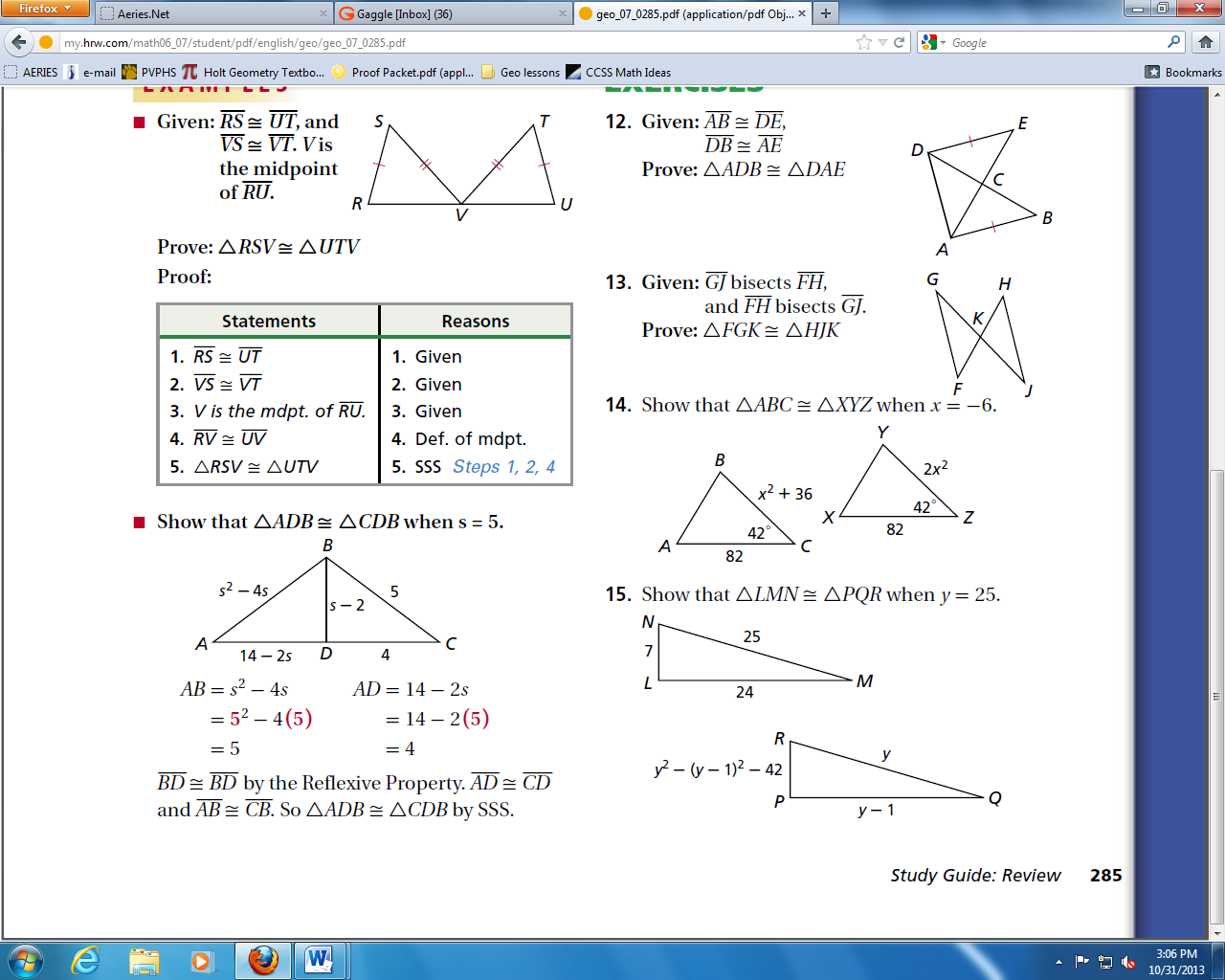 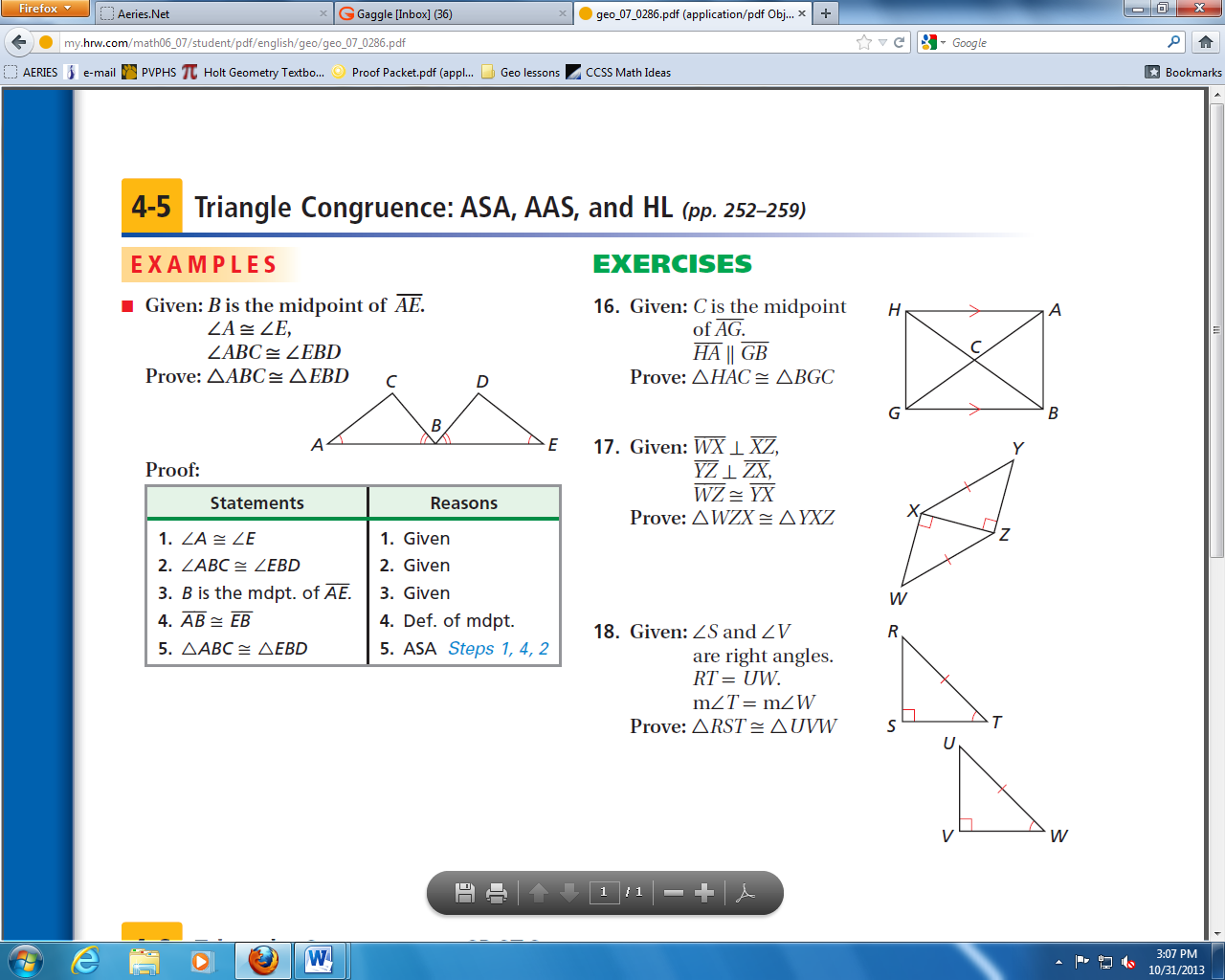 							     Statements			Reasons14. Find the value of x. 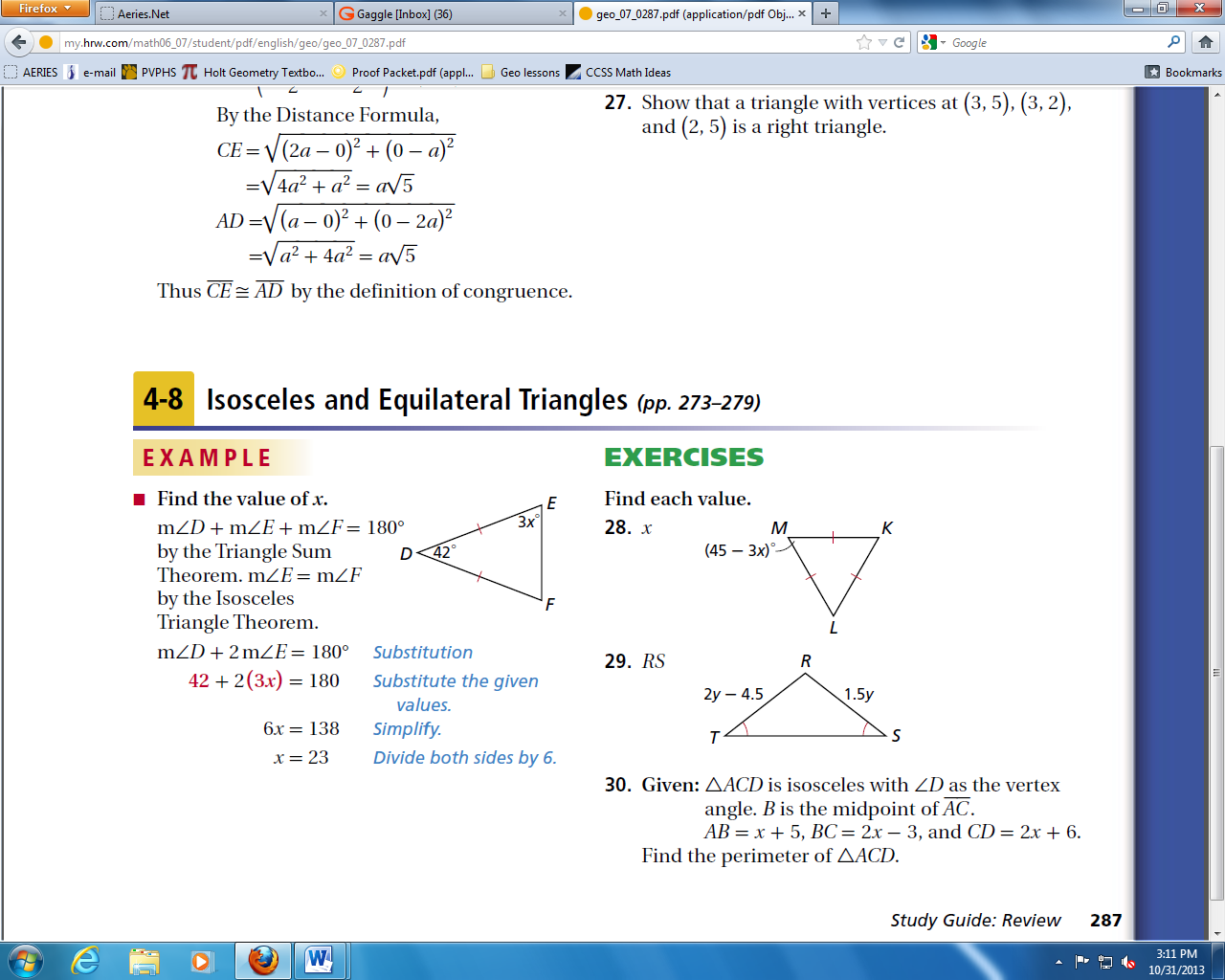 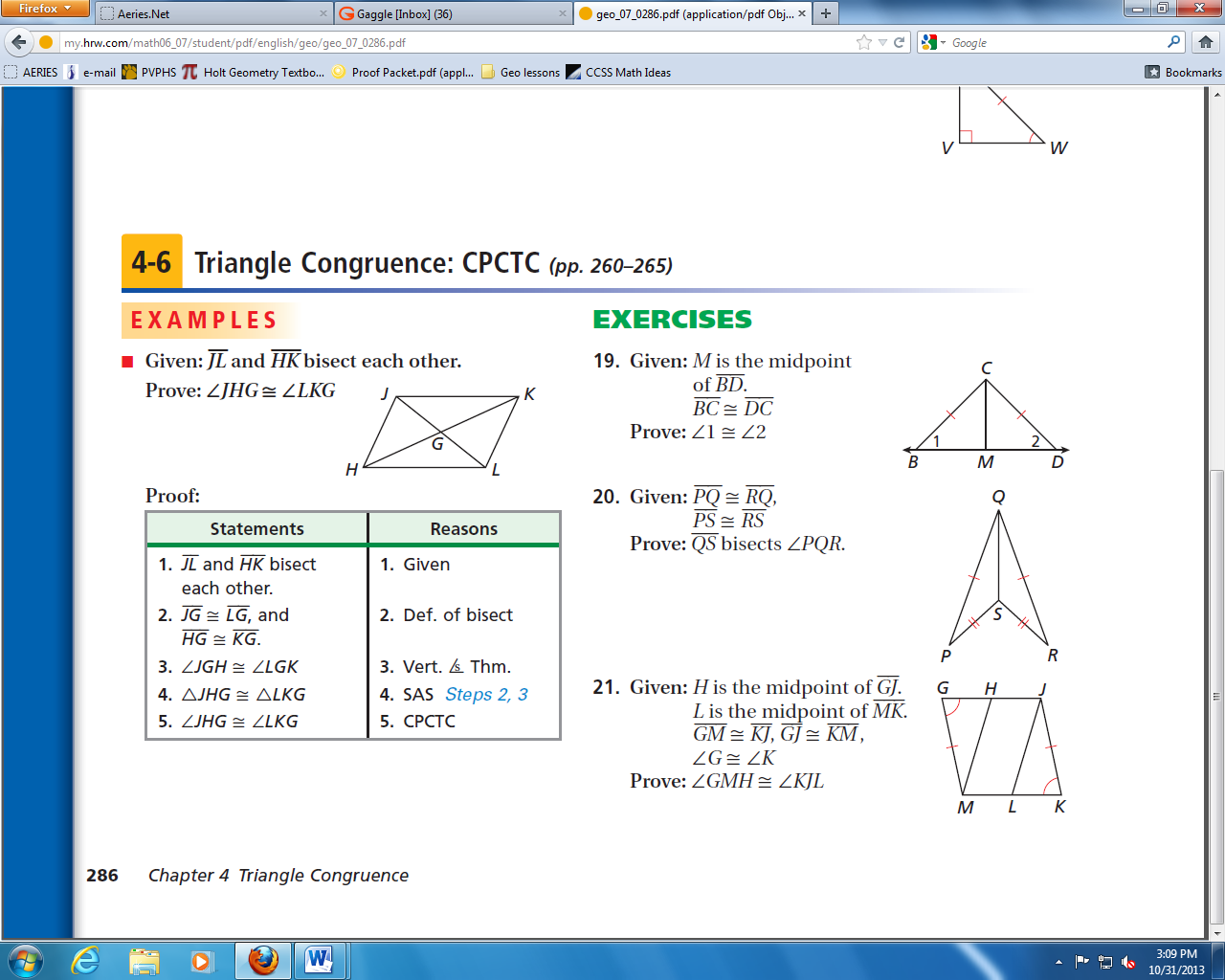 15. 							     Statements			Reasons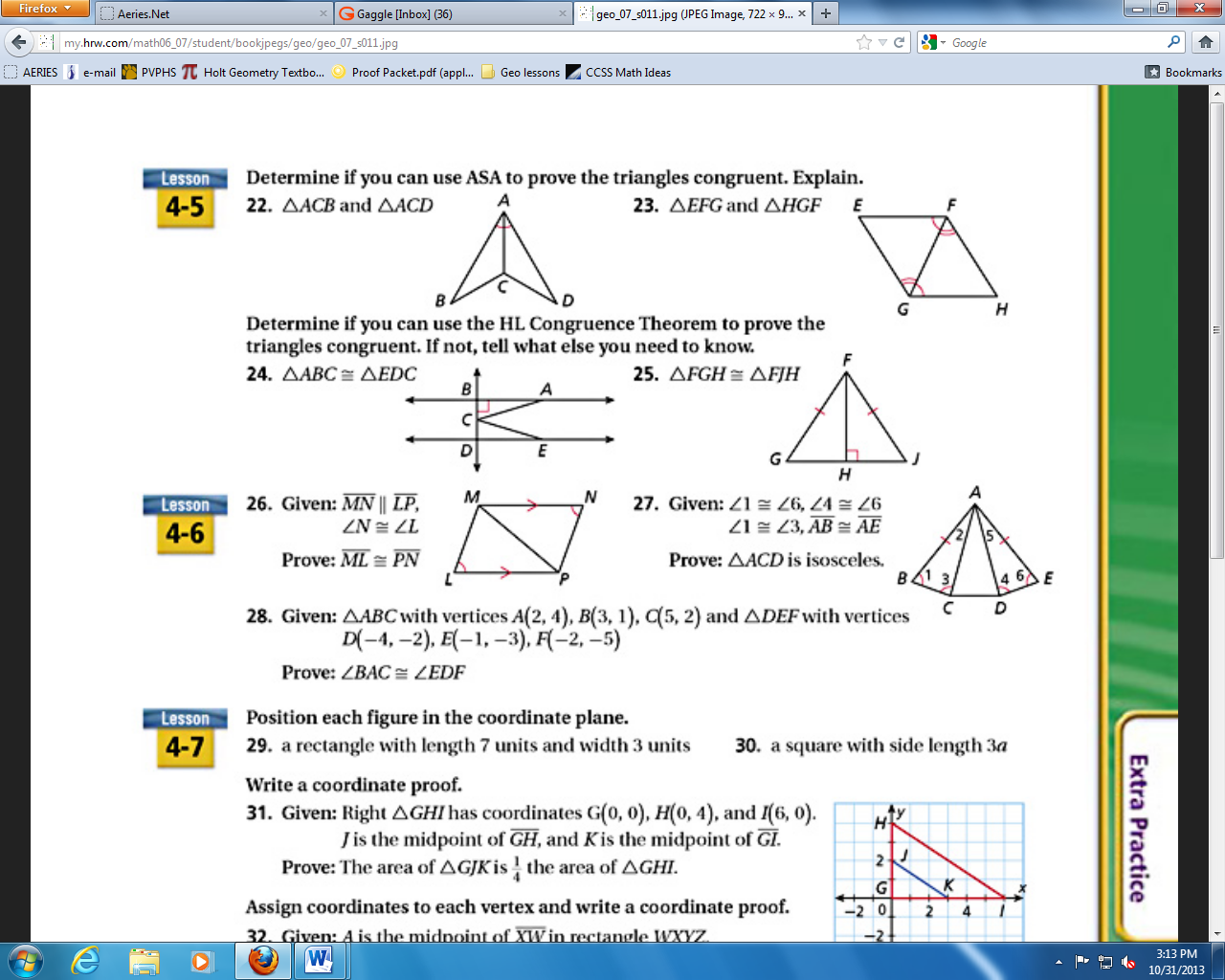 16. 							     Statements			Reasons